Управление образования АМС Ардонского районаАНАЛИЗмониторингаучебных достиженийобучающихся 9-х классовпо осетинскому языку и осетинской литературе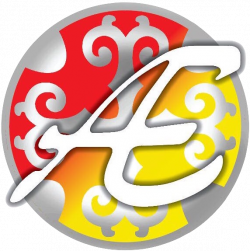 2016 год     Во исполнение приказа  МО и науки РСО-Алания 23.09.2016 г  г.       № 749  «О проведении мониторинга  оценки качества образовательных достижений  достижений обучающихся  9 –х классов общеобразовательных организаций РСО-Алания  по осетинскому языку и осетинской литературе », в целях получения достоверной информации о состоянии предметного образования, объективной информации о качестве освоения  образовательных программ по осетинскому языку и осетинской литературе обучающимися 9-х классов в общеобразовательных организациях Ардонского района 20 октября 2016 г. был проведен мониторинг образовательных достижений обучающихся. В мониторинге качества учебных достижений обучающихся 9-х классов по осетинскому языку и осетинской литературе приняли участие 272 девятиклассников из 317, что составило 85,8 % от общего числа.Осетинский язык как роднойДанные об участии девятиклассников в мониторинге по осетинскому языку и осетинской литературе Результатымониторинга  обучающихся  9-х  классов  по осетинскому языку (владеющие)  в  ОО  Ардонского районаоктябрь, 2016 год* Количество учащихся, не завершивших работуРаспределение средней отметки обучающихся, изучающих осетинский язык как родной, в разрезе ОО Ардонского районаАнализ выполнения заданий по осетинскому языку как родномуСтруктура работыШкала перевода баллов в оценкиОсетинский язык как второй языкДанные об участии девятиклассников,изучающих осетинский язык как второй.Результатымониторинга  обучающихся  9-х  классов  по осетинскому языку (невладеющие)  в  ОО  Ардонского районаоктябрь, 2016 год* Количество учащихся, не завершивших работуРаспределение средней отметки обучающихся, изучающих осетинский язык как второй, в разрезе ОО Ардонского районаАнализ выполнения заданий 42Лучше всего девятиклассники, изучающие  осетинский язык как второй, справились с заданиями:Задание № 15- Определять (уточнять) значение слова в контексте (79,49%)Задание № 23- Восприятие грамматических конструкций, правильная их характеристика  (78,21%)Задание № 24- Умение определять смысл высказывания; анализировать, сравнивать, выбирать правильный вариант (80,77%)Затруднения при выполнении вызвали задания:Задание № 2 – Характеризовать звуки осетинского языка (гласные/согласные согласные звонкие/глухие, парные/непарные звонкие и глухие) ( 53,85%).Задание № 3 – Знание и употребление в речи изученных лексических единиц (52,56%)Задание № 13- Различать слово, словосочетание, типы словосочетаний (58,97%)	Оценка выполнения заданийВыполнение каждого задания оценивалось 1 баллом.Максимальное количество - 25.Шкала перевода баллов в оценкиРекомендации:Исходя из анализа, учителям осетинского языка и литературы рекомендуется:Усиление практической направленности обучения осетинскому языку и литературе, что может быть достигнуто при внедрении в учебный процесс практико-ориентированных приемов и подходов: формирования умения распознавать разнообразные синтаксические единицы в живой речи, прежде всего в тексте, и применять полученные знания на практике;Перенос акцента с выполнения орфографических заданий на задания лексического, морфологического, синтаксического плана, что может быть достигнуто при использовании на уроках комплексного анализа текстов;Усиление внимания к изобразительно-выразительным средствам художественного текста,Организация многоплановой и системной работы с текстом, а не с отдельными словами и выражениями, поскольку только в развернутой речи слова и предложения приобретают особые смыслы, постигая которые обучающиеся не только овладевают знаниями о языке, но и получают необходимый речевой опыт.При работе с обучающимися 9-х классов, изучающих осетинский язык как родной, больше внимания уделять вопросам изучения фразеологии осетинского языка. Для этой цели вводить задания типа:-объяснить значение фразеологического оборота;-найти в тексте фразеологический оборот, объяснить его значение;-отработать умение выделять фразеологические обороты синонимическоготипа и т.п.Для выработки морфологических навыков:- отработать умение проводить морфологический разбор различных частей речи;- усилить работу по распознаванию различных частей речи в предложении;выстроить работу на уроках развития речи по составлениюсловосочетаний и предложений;систематически использовать пропедевтические упражнения на умениезадавать вопросы к словам;особое внимание уделить трудным случаям словообразовательного анализа частей речи.При отработке навыка выделения словосочетания необходимо следовать правилу: компоненты словосочетания находятся между собой в подчинительных отношениях; сочетания слов с сочинительными отношениями не являются словосочетаниями.На занятиях по осетинской литературе:в процессе анализа литературного произведения обращаться к осетинскому устному народному творчеству, проводить связи и параллели;организовать систематическое повторение курса осетинской литературы 5-8 классов;усилить работу по формированию практических навыков и умений.При работе с обучающимися 9 классов, изучающими осетинский язык как второй, целесообразно:продолжить работу над фонетико-произносительными и ритмикоинтонационными навыками;использовать различные виды анализа слова (фонетический, морфологический, лексический);особое внимание уделять развитию грамматических навыков обучающихся, формированию синтаксических понятий, умению анализировать единицы синтаксиса, использовать различные синтаксические конструкции в речи;продолжать работу по развитию речи, формированию грамматических знаний учащихся.Отбор заданий проводить с учетом принципов: коммуникативная направленность, разнообразие видов работ, дифференцированный подход.Рекомендации руководителям школьных МО:рассмотреть результаты мониторинга на заседаниях школьных МО учителей осетинского языка и литературы;соблюдать принципы преемственности в преподавании на всех уровнях образования: начального, основного и полного среднего;совершенствовать формы и методы проведения учебных занятий, использовать возможности индивидуального и дифференцированного обучения для организации процесса обучения;использовать в работе современные способы проверки знаний учащихся, включать в систему контроля задания различного характера: репродуктивные, исследовательские, творческие;-организовать индивидуальные занятия с обучающимися, набравшими минимальное количество баллов.ООВсегоУчаствовалоП  О  Л  У  Ч  И  Л  ИП  О  Л  У  Ч  И  Л  ИП  О  Л  У  Ч  И  Л  ИП  О  Л  У  Ч  И  Л  ИП  О  Л  У  Ч  И  Л  ИП  О  Л  У  Ч  И  Л  ИП  О  Л  У  Ч  И  Л  ИП  О  Л  У  Ч  И  Л  И%успеваемости%качества знанийСОУСредняяоценкаООВсегоУчаствовало5%4%3%2%%успеваемости%качества знанийСОУСредняяоценкаМБОУ СОШ №1 г. Ардона1244724,236,3830,63472,327,610,6262,4МБОУ СОШ №2г. Ардона251800211,115,51583,316,611,122,42,3МБОУ СОШ №3г. Ардона46341328,8514,72676,423,58,824,22,4МБОУ СОШ №4г. Ардона201700423,5529,4847,05323,533,12,8МБОУ СОШ с.Кадгарон1412/2*17,1750214,2214,283,366,654,33,6МБОУ СОШ с. Кирово1817/1*0015,5527,71161,135,35,824,72,4МБОУ СОШ с.Коста17133231077000010010072,34,2МБОУ СОШ с. Красногор169000000910000162МБОУ СОШ с.Мичурино142/6*00000022500162МБОУ СОШ с. Нарт12700114,2342,8342,857,114,331,42,7МБОУ СОШ с.Фиагдон11900111,1333,3555,544,411,1282,6ИТОГО317185/9*74,53120,13220,711574,637,820,530,62,6Ардонский районАрдонский районАрдонский районАрдонский районАрдонский районАрдонский районАрдонский районАрдонский районНомерзаданияОбучающиеся,ответившиеправильноОбучающиеся,ответившиеправильноОбучающиеся,ответившиенеправильноОбучающиеся,ответившиенеправильноОбучающиеся, не выбравшие вариант ответаОбучающиеся, не выбравшие вариант ответаНомерзаданиякол-во%кол-во%кол-во%111156,927538,460029649,238945,6410,51310754,877940,510047538,4611156,9200511961,036734,3600612061,546633,8500710252,318242,0521,0388342,5610252,3110,51911558,977035,9010,51108242,0510453,3300117035,9011659,4900127940,5110654,3610,511310352,828342,5600148845,139749,7410,511510453,338141,5410,511612363,086332,31001710553,858141,5400189448,219046,1521,03197236,9211156,9231,54208945,649548,7221,03218242,0510352,8210,51227437,9511257,440023784010754,8710,51249046,159649,2300258543,5910151,7900«Фонетика и графика»«Фонетика и графика»1.Различать звуки и буквы2.Характеризовать звуки осетинского языка (гласные/согласные согласные звонкие/глухие, парные/непарные звонкие и глухие)«Лексика»«Лексика»3.Знание и употребление в речи изученных лексических единиц4.Определять значение изученных лексических единиц5.Различать родственные (однокоренные) слова и синонимы; выявлять слова, значение которых требует уточнения6.Различать родственные слова, синонимы и антонимы;7.Распознавать и употреблять в речи лексические единицы (с особым вниманием к лексической сочетаемости)8.Распознавать и употреблять в речи лексические единицы (с особым вниманием к лексической сочетаемости)«Морфология»«Морфология»9.Определять разделы языкознания10.Распознавать части речи11.Определять морфологическую форму слова12.Определять грамматические признаки частей речи«Синтаксис»«Синтаксис»13.Различать слово, словосочетание, типы словосочетаний14.Устанавливать тип предложения по структуре; определять знаки препинания в предложении«Развитие речи»«Развитие речи»15.Определять (уточнять) значение слова в контексте16.Определять (уточнять) значение слова в контексте17.Умение строить предложение18.Умение строить предложение19.Употребление в речи основных морфологических форм и грамматических структур осетинского языка20.Знание основных форм словообразования и навыки их использования21.Употребление в речи основных грамматических единиц22.Восприятие грамматических конструкций, правильная их характеристика23.Восприятие грамматических конструкций, правильная их характеристика24.Умение определять смысл высказывания; анализировать, сравнивать, выбирать правильный вариантЛучше всего девятиклассники справились с заданиями:Задание № 5 -Различать родственные (однокоренные) слова и синонимы; выявлять слова, значение которых требует уточнения ( 61,03 %)Задание № 6 -  Различать родственные слова, синонимы и антонимы (61,54%)Задание № 16 -  Определять (уточнять) значение слова в контексте (63,08%)Затруднения при выполнении вызвали задания:Задание № 4-   Определять значение изученных лексических единиц  (56,92%)Задание № 11-  Определять морфологическую форму слова (59,49%)Задание №19-   Употребление в речи основных морфологических форм и грамматических структур осетинского языка ( 56,92%)Задание № 22 -  Восприятие грамматических конструкций, правильная их характеристика (57,44%)                                                Оценка выполнения заданийВыполнение каждого задания оценивалось одним баллом. Максимальное количество баллов - 25.Лучше всего девятиклассники справились с заданиями:Задание № 5 -Различать родственные (однокоренные) слова и синонимы; выявлять слова, значение которых требует уточнения ( 61,03 %)Задание № 6 -  Различать родственные слова, синонимы и антонимы (61,54%)Задание № 16 -  Определять (уточнять) значение слова в контексте (63,08%)Затруднения при выполнении вызвали задания:Задание № 4-   Определять значение изученных лексических единиц  (56,92%)Задание № 11-  Определять морфологическую форму слова (59,49%)Задание №19-   Употребление в речи основных морфологических форм и грамматических структур осетинского языка ( 56,92%)Задание № 22 -  Восприятие грамматических конструкций, правильная их характеристика (57,44%)                                                Оценка выполнения заданийВыполнение каждого задания оценивалось одним баллом. Максимальное количество баллов - 25.Школьная отметка«2»«3»«4»«5»Первичный балл13 и менее14-1718-2122-25ООУчаствовалоП  О  Л  У  Ч  И  Л  ИП  О  Л  У  Ч  И  Л  ИП  О  Л  У  Ч  И  Л  ИП  О  Л  У  Ч  И  Л  ИП  О  Л  У  Ч  И  Л  ИП  О  Л  У  Ч  И  Л  ИП  О  Л  У  Ч  И  Л  ИП  О  Л  У  Ч  И  Л  И%успеваемости%качества знанийСОУСредняяоценкаООУчаствовало5%4%3%2%%успеваемости%качества знанийСОУСредняяоценкаМБОУ СОШ №1 г. Ардона61813,11321,314232642,657,334,441,83МБОУ СОШ №3г. Ардона10110330220440604042,83,1МБОУ СОШ №4г. Ардона3000310000162МБОУ СОШ с.Мичурино3/1*000025012566,6029,32,6ИТОГО77/1*91,21621,61824,3344655,832,440,43Ардонский районАрдонский районАрдонский районАрдонский районАрдонский районАрдонский районАрдонский районАрдонский районНомерзаданияОбучающиеся,ответившиеправильноОбучающиеся,ответившиеправильноОбучающиеся,ответившиенеправильноОбучающиеся,ответившиенеправильноОбучающиеся, не выбравшие вариант ответаОбучающиеся, не выбравшие вариант ответаНомерзаданиякол-во%кол-во%кол-во%14051,283747,4400,0023544,874253,8500,0033544,874152,5611,2845266,672532,0500,0053646,154051,2811,2863848,723848,7211,2874456,413342,3100,0084051,283747,4400,0094152,563544,8711,28104557,693241,0300,00114152,563646,1500,00124253,853544,8700,00132937,184658,9722,56143747,444051,2800,00156279,491417,9511,28163848,723848,7211,28175570,512126,9211,28183848,723950,0000,00194456,413342,3100,00205671,792126,9200,00214456,413342,3100,00225671,792126,9200,00236178,211620,5100,00246380,771417,9500,00254355,133241,0322,56«Фонетика и графика»«Фонетика и графика»«Фонетика и графика»«Фонетика и графика»«Фонетика и графика»1.1.1.Различать звуки и буквыРазличать звуки и буквы1.2.2.Характеризовать звуки осетинского языка (гласные/согласные согласные звонкие/глухие, парные/непарные звонкие и глухие)Характеризовать звуки осетинского языка (гласные/согласные согласные звонкие/глухие, парные/непарные звонкие и глухие)«Лексика»«Лексика»«Лексика»«Лексика»«Лексика»3.3.Знание и употребление в речи изученных лексических единицЗнание и употребление в речи изученных лексических единиц4.4.Определять значение изученных лексических единицОпределять значение изученных лексических единиц5.5.Различать родственные (однокоренные) слова и синонимы; выявлять слова, значение которых требует уточненияРазличать родственные (однокоренные) слова и синонимы; выявлять слова, значение которых требует уточнения2.6.6.Различать родственные слова, синонимы и антонимы;Различать родственные слова, синонимы и антонимы;7.7.Распознавать и употреблять в речи лексические единицы (с особым вниманием к лексической сочетаемости)Распознавать и употреблять в речи лексические единицы (с особым вниманием к лексической сочетаемости)8.8.Распознавать и употреблять в речи лексические единицы (с особым вниманием к лексической сочетаемости)Распознавать и употреблять в речи лексические единицы (с особым вниманием к лексической сочетаемости)«Морфология»«Морфология»«Морфология»«Морфология»«Морфология»9.9.Определять разделы языкознанияОпределять разделы языкознания3.10.10.Распознавать части речиРаспознавать части речи3.11.11.Определять морфологическую форму словаОпределять морфологическую форму слова12.12.Определять грамматические признаки частей речиОпределять грамматические признаки частей речи«Синтаксис»«Синтаксис»«Синтаксис»«Синтаксис»«Синтаксис»13.13.Различать слово, словосочетание, типы словосочетанийРазличать слово, словосочетание, типы словосочетаний4.14.14.Устанавливать тип предложения по структуре; определять знаки препинания в предложенииУстанавливать тип предложения по структуре; определять знаки препинания в предложении«Развитие речи»«Развитие речи»«Развитие речи»«Развитие речи»«Развитие речи»5.5.15.15.Определять (уточнять) значение слова в контексте16.16.Определять (уточнять) значение слова в контексте17.17.Умение строить предложение18.18.Умение строить предложение19.19.Употребление в речи основных морфологических форм и грамматических структур осетинского языка20.20.Знание основных форм словообразования и навыки их использования21.21.Употребление в речи основных грамматических единиц22.22.Восприятие грамматических конструкций, правильная их характеристика23.23.Восприятие грамматических конструкций, правильная их характеристика24.24.Умение определять смысл высказывания; анализировать, сравнивать, выбирать правильный вариант25.25.Умение определять смысл высказывания; анализировать, сравнивать, выбирать правильный вариантШкольная отметка«2»«3»«4»«5»Первичный балл13 и менее14-1718-2122-25